Дата_____________                                                 Класс_______________Тема: Сернистый газ. Сернистая кислота и её солиЦели урока: рассмотреть  сернистую кислоту и ее соли, сернистый газХод урока1. Организационный моментЗадание №1Определите объём сероводорода (н.у.), образовавшегося при взаимодействии соляной кислоты с 25% - ым раствором сульфида железа (II) массой 2 кг?2. Изучение нового материалаSO2  (сернистый ангидрид; сернистый газ)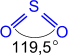 Физические свойства Бесцветный газ с резким запахом; хорошо растворим в воде (в 1V H2Oрастворяется 40V SO2 при н.у.); более чем в два раза тяжелее воздуха, ядовит;tпл. = -75,5C; tкип. = -10С.Обесцвечивает многие красители, убивает микроорганизмы.Получение1)     При сжигании серы в кислороде:S + O2 → SO2 2)     Окислением сульфидов:4FeS2 + 11O2 → 2Fe2O3 + 8SO23)     Обработкой солей сернистой кислоты минеральными кислотами:Na2SO3 + 2HCl → 2NaCl + SO2 + H2O4)     При окислении металлов концентрированной серной кислотой:Cu + 2H2SO4(конц) → CuSO4 + SO2 + 2H2OХимические свойства 1)     Сернистый ангидрид - кислотный оксид.        взаимодействие с водой При растворении в воде образуется слабая и неустойчивая сернистая кислотаH2SO3 (существует только в водном растворе)Видео - эксперимент "Получение сернистой кислоты"
SO2 + H2O  ↔  H2SO3Сернистая кислота диссоциирует ступенчато:H2SO3 ↔ H+ + HSO3- (первая ступень, образуется гидросульфит – анион)HSO3- ↔ H+ + SO32- (вторая ступень, образуется анион сульфит)H2SO3 образует два ряда солей - средние (сульфиты) и кислые (гидросульфиты).Качественной реакцией на соли сернистой кислоты является взаимодействие соли с сильной кислотой, при этом выделяется газ SO2 с резким запахом:     Na2SO3 + 2HCl → 2NaCl +  SO2 ↑+ H2O       2H+  +  SO32- → SO2 ↑+ H2O  Свойства сернистой кислоты     Раствор сернистой кислоты H2SO3 обладает восстановительными   свойствами. Сернистая кислота взаимодействует с раствором йода, обесцвечивая его. При этом образуются йодоводородная и серная кислоты.H2SO3 + I2  + H2O = H2SO4 + 2НI      Как и все кислоты, сернистая кислота меняет цвет растворов индикаторов. Метиловый оранжевый в растворе кислоты становится красным. В старину дамские соломенные шляпки отбеливали сернистой кислотой. Раствор сернистой кислоты отбеливает ткани из растительного материала, шерсти, шелка.Видео "Свойства сернистой кислоты"        взаимодействие со щелочами Ba(OH)2 + SO2 → BaSO3↓(сульфит бария) + H2OBa(OH)2 + 2SO2 (избыток)→ Ba(HSO3)2(гидросульфит бария)        взаимодействие с основными оксидами                 SO2 + CaO = CaSO3 2)     Реакции окисления, SO2 - восстановитель  (S+4 – 2ē → S+6)2 SO2 + O2 → 2 SO3 (катализатор – V2O5)SO2 + Br2 + 2H2O → H2SO4 + 2HBr5SO2 + 2KMnO4 + 2H2O → K2SO4 + 2MnSO4 + 2H2SO4Водные растворы сульфитов щелочных металлов окисляются на воздухе: 2Na2SO3 + O2 → 2Na2SO4;2SO32- + O2 → 2SO42- 3)     Реакции восстановления,  SO2 - окислитель  (S+4 + 4ē → S0) SO2 + С  →  S + СO2 (при нагревании)SO2 + 2H2S → 3S + 2H2O3. Закрепление изученного материалаЗадание №1.Закончите уравнения химических реакций, составьте электронный баланс, укажите процессы окисления и восстановления, окислитель и восстановитель:А) SO2 + Br2 + H2O→Б) PbS + O2 →Задание №2Осуществите превращения по схеме:S → H2S → SO2 → Na2SO3 → BaSO3 → SO2Уравнения реакций ионного обмена напишите в полном и кратком ионном виде.4. Домашнее заданиеП. 12, упр. 3-5 на стр.34